Dossier de candidatureLe présent document doit être rempli intégralement par chaque candidat(e) puis retourné par e-mail, signé, avant le 09 avril 2024 minuit, accompagné des pièces requises rassemblées idéalement dans un même document pdf à l’adresse suivante :delegue-general@euro-graduation-access.orgPour être validé, un dossier doit être obligatoirement accompagné des pièces suivantes rédigées en français ou en anglais :Le numéro CEF est obligatoire, il s’obtient en effectuant les premières démarches d’inscription sur le site www.campusfrance.org : création de compte (exemple de numéro : CI23-10874)En cas d’admissibilité aux épreuves orales, le bulletin du premier trimestre/semestre de l’année en cours vous sera demandé avant l’entretien.« Tout dossier incomplet ou non conforme à la date de clôture des inscriptions sera rejeté et le candidat ne pourra pas composer » Je reconnais avoir lu le règlement du Concours Commun EG@ 2024 et m’engage à le respecter.Date :                                        Lieu :Signature : Rappel : « Tout dossier incomplet ou non conforme à la date de clôture des inscriptions, le 09 avril 2024 minuit, sera rejeté et le candidat ne pourra pas composer. Les documents doivent tous être impérativement rédigés en français ou en anglais » 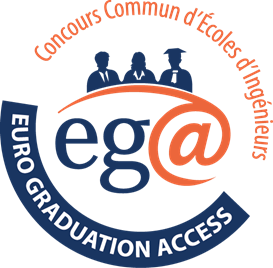 A cocherRécapitulatif des pièces à fournir pour valider son dossierUn numéro valide d’inscription au Centre d’Etudes en France, CEF, (Campus France) Un justificatif d’état civil (Copie de la Carte d’identité ou du Passeport certifiée conforme)Une lettre de recommandation d’un professeur ou d’un tuteur de stage avec leur adresse mail (pas de lettre manuscrite).Une ou plusieurs lettre(s) de motivation adressée(s) aux écoles visées (pas de lettre manuscrite).Un Curriculum Vitae à jourBulletins ou relevés de notes de la classe de terminale (année du baccalauréat), photocopies certifiées conformesRelevé de notes de l’examen du baccalauréat, photocopie certifiée conformeBulletins ou relevés de notes de L1 (bac+1), photocopies certifiées conformesCas N°1Vous êtes actuellement en L2 (bac+2)Certificat de scolarité de L2, photocopie certifiée conformePremier bulletin ou relevé de notes de L2, photocopie certifiée conforme. Ce document pourra être envoyé séparément par la suite pour venir compléter le dossier.Cas N°2Vous avez déjà validé L2L’ensemble de vos bulletins ou relevés de notes de L2 jusqu’à aujourd’hui, photocopies certifiées conformesCertificat de scolarité de l’année en cours, photocopie certifiée conformeEtat civil Civilité :            Monsieur 		Madame Nom : Prénom(s) :N° CEF (obligatoire) :                        Besoin d’aide :  « cliquez ici » Adresse : Ville : Pays : Téléphone :				               E-mail : IMPORTANT : Merci de renseigner une seule adresse e-mail, celle que vous allez utiliser pour envoyer votre dossier et que vous avez l’habitude de consulter. Nous ne pourrons pas répondre à une autre adresse mail car elle ne sera pas identifiée. N’utilisez pas l’adresse mail de quelqu’un d’autre pour nous transmettre votre dossier.Naissance et nationalité  Date de naissance :  Ville de naissance :Pays de naissance : 					 Nationalité :Vœux écoles Indiquez ci-dessous, les écoles pour lesquelles vous souhaitez postuler, classées par ordre de préférence décroissante. Les 3 vœux doivent impérativement être différents, ils sont définitifs.Choix 1 :Choix 2 :Choix 3 :Rappel des 10 écoles du Concours Commun EG@ : ITECH Lyon, ISTOM, ISMANS CESI, ESGT, ESA, ENSIM, EIVP, EFREI Paris, EBI, CESI.La liste des écoles et de leurs frais de scolarité est consultable sur :https://www.euro-graduation-access.org/consortium/membres/frais-de-scolarite/Le nombre de places offertes par école est consultable sur :https://www.euro-graduation-access.org/concours-eg/nombre-de-places-offertes/BACCALAUREAT  Série :  	                                         Moyenne :                                         Année : Ville d’obtention :  			                            Pays :Dernier diplôme obtenu après le Bac ou dernière année validéeIntitulé :  	       Année : 	 Etablissement : Ville :   						Pays : Etudes effectuées depuis le Baccalauréat  Activité actuelle : remplir la situation qui vous correspondChoix du centre de concours pour les épreuves écritesRessources financières  Etes-vous boursier (e) :     Oui         Non    Comment comptez-vous financer vos études et votre séjour en France ? Les frais de scolarité des écoles sont consultables sur :https://www.euro-graduation-access.org/consortium/membres/frais-de-scolarite/Droits d’inscription au Concours Commun EG@ 202450 000 CFA (Cameroun, Côte d’Ivoire, Sénégal et Burkina Faso, Bénin) 820 Dirhams (Maroc) 250 Dinars (Tunisie)75 USD (Liban)Les droits d’inscription au concours sont directement perçus par les centres une semaine avant les épreuves écrites et au plus tard le premier jour des épreuves. Les frais d’inscription seront restitués, si le dossier n’est pas conforme aux critères d’inscription du Concours (âge, choix des écoles, régularité et qualité du cursus …). Attention : seuls les candidats ayant payé les frais d’inscription pourront composer.